Stari trg pri Ložu, 16. 5. 2023Seznam učbenikov, delovnih  zvezkov in učnih pripomočkovza  šolsko leto 2023/24 za 9. razred osnovne šole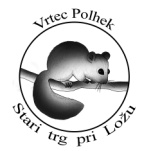 Osnovna šola heroja Janeza HribarjaCesta Notranjskega odreda 321386 Stari trg pri Ložu	tel: 01 707 12 50,   fax:  01 707 12  60os.h-janeza-hribarja@guest.arnes.sipredmetučbenikdelovni zvezekučni  pripomočkiSLOVENŠČINAP. Avbar, D. Dolenc, P. Kodre: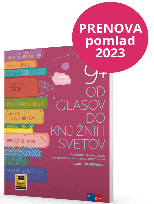 OD GLASOV DO KNJIŽNIH SVETOV 9 - IZDAJA S PLUSOM,
samostojni delovni zvezek za slovenščino(Rokus-Klett)NOVO 2023                       EAN: 9789612923396  1 veliki črtani zvezekANGLEŠČINA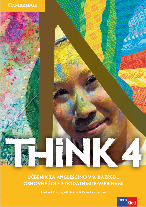 H. Puchta, J. Stranks, P. Lewis-Jones:THINK 4,
učbenik za angleščino v 9. razredu(Rokus-Klett)NOVO 2023
                    EAN: 9789612920708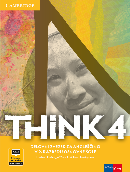 H. Puchta, J. Stranks, P. Lewis-Jones:THINK 4,
delovni zvezek za angleščino v 9. razredu (Rokus-Klett)NOVO 2023                      EAN: 97896129207151 veliki črtani zvezek 
(80 listni)lahko iz preteklega šolskega letaMATEMATIKAM. Robič, J. Berk, J. Draksler:SKRIVNOST ŠTEVIL IN OBLIK 9, učbenik, prenova 2013, učbenik za na klop, dobijo ga pri urah matematike (Rokus-Klett) EAN: 9789612712952A A. Hriberšek, M. Vatovec et al.: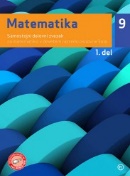 MATEMATIKA 9,
samostojni delovni zvezek, 2 dela
(MKZ)EAN: 9789610153412,                                          9789610153429 2 velika zvezka (mali karo; 5x5 mm), 1 veliki zvezek za poprave iz preteklega leta, (mali karo, 5x5 mm),  vložna mapa, svinčnik HB,  geotrikotnik, ravnilo NOMA 5 (velika šablona), škarje (zaobljene), šestilo, radirka, šilček, moder in rdeč svinčnik, tehnični kalkulator (dvovrstični)FIZIKA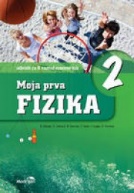 B. Beznec  et al.: MOJA PRVA FIZIKA 2, učbenik za 9. razred, prenovljen
(Modrijan)

EAN: 9789617053111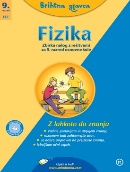 FIZIKA 9, zbirka nalog z rešitvami – Brihtna glavca     
 (MKZ)

EAN: 97896101177971 veliki zvezek (mali karo), vložna mapa, geometrijsko orodje, šilček, radirka, modro, rdeče, črno in zeleno pisaloKEMIJA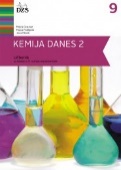 A. Gabrič, S. A. Glažar, M. Graunar, M. S. Žigon: KEMIJA DANES 2, učbenik za 9. razred, prenova 2016
(DZS)
                EAN: 9789610206460A. Smrdu.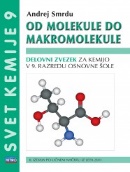 SVET KEMIJE 9 OD MOLEKULE DO MAKROMOLEKULE,
delovni zvezek(JUTRO)NOVO 2023                      EAN: 9789616746694 1 veliki črtani zvezek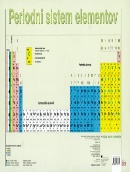 N. Dekleva, S. Glažar: PERIODNI SISTEM ELEMENTOV, obojestranska zgibanka  (DZS)  
EAN: 9788634138771( iz preteklega šolskega leta)BIOLOGIJAV. Klokočovnik, M. Starčič Erjavec: DOTIK ŽIVLJENJA 9, učbenik 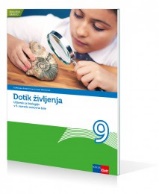 (Rokus-Klett)EAN: 97896127128531 veliki črtani zvezek, barviceZGODOVINAJ. Razpotnik, D. Snoj: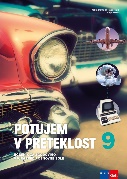 POTUJEM V PRETEKLOST 9,
učbenik za zgodovino, prenova 2021(Rokus-Klett)NOVO 2023                    EAN: 9789612920883 1 veliki črtani zvezek
iz preteklega šolskega  letaGEOGRAFIJA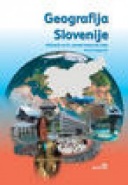 J. Senegačnik:  GEOGRAFIJA  SLOVENIJE, učbenik za 9. razred
(Modrijan) 
                  EAN: 97896170703301 veliki črtani zvezek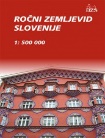 ROČNI ZEMLJEVID SLOVENIJE 1:500000 (DZS)EAN: 9789610201915GLASBENA UMETNOST1 mali črtani zvezek
iz preteklega šolskega  letaLIKOVNA UMETNOSTbarvice, 2 svinčnika (B, B3), šilček, radirka, krpa, flomastri, škarje (zaobljene), čopiči (ploščati: št. 6, 10, 14 in okrogli: št. 6, 8 in 14), zvezek iz preteklega šolskega leta, manjkajoče tempera barve glede na porabo dokupite sami.Šola bo za učence kupila naslednji likovni material: risalni blok, glino, linolej in grafične barve.

Starši bodo strošek poravnali s plačilom po položnici.barvice, 2 svinčnika (B, B3), šilček, radirka, krpa, flomastri, škarje (zaobljene), čopiči (ploščati: št. 6, 10, 14 in okrogli: št. 6, 8 in 14), zvezek iz preteklega šolskega leta, manjkajoče tempera barve glede na porabo dokupite sami.Šola bo za učence kupila naslednji likovni material: risalni blok, glino, linolej in grafične barve.

Starši bodo strošek poravnali s plačilom po položnici.ŠPORTšportne kratke hlače,  majica s kratkimi rokavi, športni copati ali klasični šolski copati z nedrsečim podplatom, trenirka, vrečka za športno opremošportne kratke hlače,  majica s kratkimi rokavi, športni copati ali klasični šolski copati z nedrsečim podplatom, trenirka, vrečka za športno opremoIZBIRNI PREDMETTURISTIČNA VZGOJA1 veliki črtani zvezek1 veliki črtani zvezekIZBIRNI PREDMETOBDELAVA GRADIV: umetne snoviD. Slukan, J. Virtič: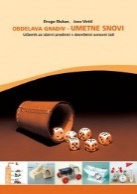 OBDELAVA GRADIV - UMETNE SNOVI,
učbenik za izbirni predmet
(Izotech)                        EAN: 97896191589061 veliki brezčrtni zvezek (isti, kot za pouk TIT iz preteklega šolskega leta), svinčnik HB in 3H, geotrikotnik, večje ravnilo,  šestilo, škarje (zaobljene),Šola nabavi gradivo za praktično delo (različne vrste umetnih snovi, lepila, vijake…). Starši bodo strošek poravnali z enkratnim  plačilom po položnici.1 veliki brezčrtni zvezek (isti, kot za pouk TIT iz preteklega šolskega leta), svinčnik HB in 3H, geotrikotnik, večje ravnilo,  šestilo, škarje (zaobljene),Šola nabavi gradivo za praktično delo (različne vrste umetnih snovi, lepila, vijake…). Starši bodo strošek poravnali z enkratnim  plačilom po položnici.IZBIRNI PREDMETNAČINI PREHRANJEVANJAmapa z mehanizmom za vpenjanje + plastične vložne mapemapa z mehanizmom za vpenjanje + plastične vložne mapeKNJIŽNIČNA INFORMACIJSKA ZNANJA,BRALNA ZNAČKAmapa z mehanizmom za vpenjanje + plastične vložne mape (iz preteklega šolskega  leta)zvezek iz preteklega šolskega letamapa z mehanizmom za vpenjanje + plastične vložne mape (iz preteklega šolskega  leta)zvezek iz preteklega šolskega leta